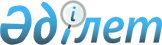 О внесении изменений в решение маслихата от 21 декабря 2011 года № 422 "О районном бюджете на 2012-2014 годы"Решение маслихата Тарановского района Костанайской области от 23 ноября 2012 года № 74. Зарегистрировано Департаментом юстиции Костанайской области 30 ноября 2012 года № 3908

      В соответствии со статьями 106, 109 Бюджетного Кодекса Республики Казахстан от 4 декабря 2008 года районный маслихат РЕШИЛ:



      1. Внести в решение маслихата "О районном бюджете на 2012-2014 годы" от 21 декабря 2011 года № 422 (зарегистрировано в Реестре государственной регистрации нормативных правовых актов за номером 9-18-154, опубликовано 12 января 2012 года в районной газете "Маяк") следующие изменения:



      пункт 1 указанного решения изложить в новой редакции:

      "1. Утвердить районный бюджет на 2012-2014 годы согласно приложениям 1, 2 и 3 соответственно, в том числе на 2012 год в следующих объемах:



      1) доходы – 2 299 324,3 тысяч тенге, в том числе по:

      налоговым поступлениям – 1 144 129,0 тысяч тенге;

      неналоговым поступлениям – 5 035,0 тысяч тенге;

      поступлениям от продажи основного капитала – 1 520,0 тысяч тенге;

      поступлениям трансфертов – 1 148 640,3 тысяч тенге;



      2) затраты – 2 296 361,6 тысяч тенге;



      3) чистое бюджетное кредитование – 72 123,0 тысяч тенге, в том числе:

      бюджетные кредиты – 74 799,0 тысяч тенге;

      погашение бюджетных кредитов – 2 676,0 тысяч тенге;



      4) сальдо по операциям с финансовыми активами – 34 139,0 тысяч тенге;



      5) дефицит (профицит) бюджета – -103 299,3 тысяч тенге;



      6) финансирование дефицита (использование профицита) бюджета – 103 299,3 тысяч тенге.";



      пункт 10-1 указанного решения изложить в новой редакции:

      "10-1. Утвердить резерв местного исполнительного органа района на 2012 год в сумме 7 732,1 тысяч тенге.";



      приложения 1, 5 к указанному решению изложить в новой редакции согласно приложениям 1, 2 к настоящему решению.



      2. Настоящее решение вводится в действие с 1 января 2012 года.      Председатель пятнадцатой

      внеочередной сессии                        И. Сероус      Секретарь районного маслихата              С. Жолдыбаев      СОГЛАСОВАНО      Начальник

      государственного учреждения

      "Отдел экономики и финансов

      акимата Тарановского района"

      ________________ В. Ересько

 

Приложение 1          

к решению маслихата       

от 23 ноября 2012 года № 74  Приложение 1          

к решению маслихата       

от 21 декабря 2011 года № 422   Районный бюджет на 2012 год

Приложение 2          

к решению маслихата      

от 23 ноября 2012 года № 74  Приложение 5          

к решению маслихата       

от 21 декабря 2011 года № 422   Перечень бюджетных программ по аппаратам акимов района в городе, города районного значения, поселка, аула (села), аульного (сельского) округа на 2012 год      продолжение таблицы:
					© 2012. РГП на ПХВ «Институт законодательства и правовой информации Республики Казахстан» Министерства юстиции Республики Казахстан
				КатегорияКатегорияКатегорияКатегорияКатегорияСумма,

тысяч

тенгеКлассКлассКлассКлассСумма,

тысяч

тенгеПодклассПодклассПодклассСумма,

тысяч

тенгеСпецификаСпецификаСумма,

тысяч

тенгеНаименованиеСумма,

тысяч

тенгеI. Доходы2299324,3100000Налоговые поступления1144129,0101000Подоходный налог403440,0101200Индивидуальный подоходный налог403440,0103000Социальный налог293000,0103100Социальный налог293000,0104000Hалоги на собственность414441,0104100Hалоги на имущество355365,0104300Земельный налог11376,0104400Hалог на транспортные средства41500,0104500Единый земельный налог6200,0104501Единый земельный налог3500,0105000Внутренние налоги на товары, работы и

услуги30234,0105200Акцизы4480,0105300Поступления за использование природных

и других ресурсов19700,0105400Сборы за ведение предпринимательской и

профессиональной деятельности6054,0108000Обязательные платежи, взимаемые за

совершение юридически значимых

действий и (или) выдачу документов

уполномоченными на то государственными

органами или должностными лицами3014,0108100Государственная пошлина3014,0200000Неналоговые поступления5035,0201000Доходы от государственной

собственности2235,0201500Доходы от аренды имущества,

находящегося в государственной

собственности2235,0206000Прочие неналоговые поступления2800,0206100Прочие неналоговые поступления2800,0300000Поступления от продажи основного

капитала1520,0301000Продажа государственного имущеста,

закрепленного за государственными

учреждениями250,0301100Продажа государственного имущеста,

закрепленного за государственными

учреждениями250,0303000Продажа земли и нематериальных активов1270,0303200Продажа нематериальных активов1270,0400000Поступления трансфертов1148640,3402000Трансферты из вышестоящих органов

государственного управления1148640,3402200Трансферты из областного бюджета1148640,3Функциональная группаФункциональная группаФункциональная группаФункциональная группаФункциональная группаСумма,

тысяч

тенгеФункциональная подгруппаФункциональная подгруппаФункциональная подгруппаФункциональная подгруппаСумма,

тысяч

тенгеАдминистратор бюджетных программАдминистратор бюджетных программАдминистратор бюджетных программСумма,

тысяч

тенгеПрограммаПрограммаСумма,

тысяч

тенгеНаименованиеСумма,

тысяч

тенгеII. Затраты2296361,601Государственные услуги общего

характера214596,7011Представительные, исполнительные и

другие органы, выполняющие общие

функции государственного управления187532,7011112Аппарат маслихата района (города

областного значения)12932,0011112001Услуги по обеспечению деятельности

маслихата района (города областного

значения)12932,0011122Аппарат акима района (города

областного значения)52095,4011122001Услуги по обеспечению деятельности

акима района (города областного

значения)47324,4011122003Капитальные расходы

государственного органа4771,0011123Аппарат акима района в городе,

города районного значения, поселка,

аула (села), аульного (сельского)

округа122505,3011123001Услуги по обеспечению деятельности

акима района в городе, города

районного значения, поселка, аула

(села), аульного (сельского) округа122505,3012Финансовая деятельность3627,0012459Отдел экономики и финансов района

(города областного значения)3627,0012459004Организация работы по выдаче

разовых талонов и обеспечение

полноты сбора сумм от реализации

разовых талонов350,0012459011Учет, хранение, оценка и реализация

имущества, поступившего в

коммунальную собственность3277,0019Прочие государственные услуги

общего характера23437,0019459Отдел экономики и финансов района

(города областного значения)23437,0019459001Услуги по реализации

государственной политики в области

формирования и развития

экономической политики,

государственного планирования,

исполнения бюджета и управления

коммунальной собственностью района

(города областного значения)23437,002Оборона3710,0021Военные нужды3410,0021122Аппарат акима района (города

областного значения)3410,0021122005Мероприятия в рамках исполнения

всеобщей воинской обязанности3410,0022Организация работы по чрезвычайным

ситуациям300,0022122Аппарат акима района (города

областного значения)300,0022122006Предупреждение и ликвидация

чрезвычайных ситуаций масштаба

района (города областного значения)300,003Общественный порядок, безопасность,

правовая, судебная,

уголовно-исполнительная

деятельность195,9031Правоохранительная деятельность195,9458Отдел жилищно-коммунального

хозяйства, пассажирского транспорта

и автомобильных дорог района

(города областного значения)195,9458021Обеспечение безопасности дорожного

движения в населенных пунктах195,904Образование1663665,8041Дошкольное воспитание и обучение87981,4041123Аппарат акима района в городе,

города районного значения, поселка,

аула (села), аульного (сельского)

округа76752,0041123004Поддержка организаций дошкольного

воспитания и обучения59876,0025Увеличение размера доплаты за

квалификационную категорию

воспитателям детских садов,

мини-центров, школ-интернатов:

общего типа, специальных

(коррекционных), специализированных

для одаренных детей, организаций

образования для детей-сирот и

детей, оставшихся без попечения

родителей, центров адаптации

несовершеннолетних за счет

трансфертов из республиканского

бюджета303,0041Реализация государственного

образовательного заказа в

дошкольных организациях

образования16573,0464Отдел образования района (города

областного значения)11229,4021Увеличение размера доплаты за

квалификационную категорию

воспитателям детских садов,

мини-центров, школ-интернатов:

общего типа, специальных

(коррекционных), специализированных

для одаренных детей, организаций

образования для детей-сирот и

детей, оставшихся без попечения

родителей, центров адаптации

несовершеннолетних за счет

трансфертов из республиканского

бюджета187,4040Реализация государственного

образовательного заказа в

дошкольных организациях

образования11042,0042Начальное, основное среднее и общее

среднее образование1027260,3042123Аппарат акима района в городе,

города районного значения, поселка,

аула (села), аульного (сельского)

округа351,0042123005Организация бесплатного подвоза

учащихся до школы и обратно в

аульной (сельской) местности351,0042464Отдел образования района (города

областного значения)1026909,3042464003Общеобразовательное обучение999301,7042464006Дополнительное образование для

детей 16533,0063Повышение оплаты труда учителям,

прошедшим повышение квалификации по

учебным программам АОО "Назарбаев

Интеллектуальные школы" за счет

трансфертов из республиканского

бюджета1325,0064Увеличение размера доплаты за

квалификационную категорию учителям

организаций начального, основного

среднего, общего среднего

образования: школы,

школы-интернаты: (общего типа,

специальных (коррекционных),

специализированных для одаренных

детей; организаций для детей-сирот

и детей, оставшихся без попечения

родителей) за счет трансфертов из

республиканского бюджета9749,6049Прочие услуги в области образования548424,1049464Отдел образования района (города

областного значения)132259,1049464001Услуги по реализации

государственной политики на местном

уровне в области образования5881,0049464005Приобретение и доставка учебников,

учебно-методических комплексов для

государственных учреждений

образования района (города

областного значения)8850,0015Ежемесячные выплаты денежных

средств опекунам (попечителям) на

содержание ребенка-сироты

(детей-сирот), и ребенка (детей),

оставшегося без попечения родителей

за счет трансфертов из

республиканского бюджета12912,0020Обеспечение оборудованием,

программным обеспечением

детей-инвалидов, обучающихся на

дому за счет трансфертов из

республиканского бюджета1600,0067Капитальные расходы

подведомственных государственных

учреждений и организаций103016,1049467Отдел строительства района (города

областного значения)416165,0049467037Строительство и реконструкция

объектов образования416165,006Социальная помощь и социальное

обеспечение102833,0062Социальная помощь81859,5062451Отдел занятости и социальных

программ района (города областного

значения)81859,5062451002Программа занятости29799,2062451005Государственная адресная социальная

помощь1201,5062451006Оказание жилищной помощи5605,0062451007Социальная помощь отдельным

категориям нуждающихся граждан по

решениям местных представительных

органов9824,3062451010Материальное обеспечение

детей-инвалидов, воспитывающихся и

обучающихся на дому423,2062451014Оказание социальной помощи

нуждающимся гражданам на дому14325,4062451016Государственные пособия на детей до

18 лет10701,9062451017Обеспечение нуждающихся инвалидов

обязательными гигиеническими

средствами и предоставление услуг

специалистами жестового языка,

индивидуальными помощниками в

соответствии с индивидуальной

программой реабилитации инвалида1762,0023Обеспечение деятельности центров

занятости населения8217,0069Прочие услуги в области социальной

помощи и социального обеспечения20973,5069451Отдел занятости и социальных

программ района (города областного

значения)20973,5069451001Услуги по реализации

государственной политики на местном

уровне в области обеспечения

занятости и реализации социальных

программ для населения20618,8069451011Оплата услуг по зачислению, выплате

и доставке пособий и других

социальных выплат354,707Жилищно-коммунальное хозяйство90562,7071Жилищное хозяйство63879,0071458Отдел жилищно-коммунального

хозяйства, пассажирского транспорта

и автомобильных дорог района

(города областного значения)1179,0071458004Обеспечение жильем отдельных

категорий граждан535,0031Изготовление технических паспортов

на объекты кондоминиумов644,0467Отдел строительства района (города

областного значения)62700,0003Проектирование, строительство и

(или) приобретение жилья

государственного коммунального

жилищного фонда55364,0004Проектирование, развитие,

обустройство и (или) приобретение

инженерно-коммуникационной

инфраструктуры7336,0073Благоустройство населенных пунктов26683,7073123Аппарат акима района в городе,

города районного значения, поселка,

аула (села), аульного (сельского)

округа26683,7073123008Освещение улиц населенных пунктов12612,2073123009Обеспечение санитарии населенных

пунктов9503,5073123011Благоустройство и озеленение

населенных пунктов4568,008Культура, спорт, туризм и

информационное пространство107291,0081Деятельность в области культуры43887,0081455Отдел культуры и развития языков

района (города областного значения)43887,0081455003Поддержка культурно-досуговой

работы43887,0082Спорт5528,0082465Отдел физической культуры и спорта

района (города областного значения)5528,0005Развитие массового спорта и

национальных видов спорта968,0082465006Проведение спортивных соревнований

на районном (города областного

значения) уровне1600,0082465007Подготовка и участие членов сборных

команд района (города областного

значения) по различным видам спорта

на областных спортивных

соревнованиях2960,0083Информационное пространство38259,0083455Отдел культуры и развития языков

района (города областного значения)35644,0083455006Функционирование районных

(городских) библиотек30868,0083455007Развитие государственного языка и

других языков народа Казахстана4776,0083456Отдел внутренней политики района

(города областного значения)2615,0083456002Услуги по проведению

государственной информационной

политики через газеты и журналы2000,0083456005Услуги по проведению

государственной информационной

политики через телерадиовещание615,0089Прочие услуги по организации

культуры, спорта, туризма и

информационного пространства19617,0089455Отдел культуры и развития языков

района (города областного значения)6577,0089455001Услуги по реализации

государственной политики на местном

уровне в области развития языков и

культуры6577,0089456Отдел внутренней политики района

(города областного значения)7577,0089456001Услуги по реализации

государственной политики на местном

уровне в области информации,

укрепления государственности и

формирования социального оптимизма

граждан6009,0089456003Реализация мероприятий в сфере

молодежной политики1568,0089465Отдел физической культуры и спорта

района (города областного значения)5463,0089465001Услуги по реализации

государственной политики на местном

уровне в сфере физической культуры

и спорта5463,010Сельское, водное, лесное, рыбное

хозяйство, особо охраняемые

природные территории, охрана

окружающей среды и животного мира,

земельные отношения42115,2101Сельское хозяйство25835,2101462Отдел сельского хозяйства района

(города областного значения)18427,2101462001Услуги по реализации

государственной политики на местном

уровне в сфере сельского хозяйства12557,0101462099Реализация мер по оказанию

социальной поддержки специалистов5870,2473Отдел ветеринарии района (города

областного значения)7408,0001Услуги по реализации

государственной политики на местном

уровне в сфере ветеринарии6942,0007Организация отлова и уничтожения

бродячих собак и кошек466,0106Земельные отношения6298,0106463Отдел земельных отношений района

(города областного значения)6298,0106463001Услуги по реализации

государственной политики в области

регулирования земельных отношений

на территории района (города

областного значения)6298,0109Прочие услуги в области сельского,

водного, лесного, рыбного

хозяйства, охраны окружающей среды

и земельных отношений9982,0473Отдел ветеринарии района (города

областного значения)9982,0011Проведение противоэпизоотических

мероприятий9982,011Промышленность, архитектурная,

градостроительная и строительная

деятельность12027,0112Архитектурная, градостроительная и

строительная деятельность12027,0112467Отдел строительства района (города

областного значения)6589,0112467001Услуги по реализации

государственной политики на местном

уровне в области строительства6493,8017Капитальные расходы

государственного органа95,2112468Отдел архитектуры и

градостроительства района (города

областного значения)5438,0112468001Услуги по реализации

государственной политики в области

архитектуры и градостроительства на

местном уровне5438,012Транспорт и коммуникации11489,6121Автомобильный транспорт11489,6121123Аппарат акима района в городе,

города районного значения, поселка,

аула (села), аульного (сельского)

округа2704,6121123013Обеспечение функционирования

автомобильных дорог в городах

районного значения, поселках, аулах

(селах), аульных (сельских) округах2704,6121458Отдел жилищно-коммунального

хозяйства, пассажирского транспорта

и автомобильных дорог района

(города областного значения)8785,0121458023Обеспечение функционирования

автомобильных дорог8785,013Прочие36681,1133Поддержка предпринимательской

деятельности и защита конкуренции5646,0133469Отдел предпринимательства района

(города областного значения)5646,0133469001Услуги по реализации

государственной политики на местном

уровне в области развития

предпринимательства и

промышленности5646,0139Прочие31035,1123Аппарат акима района в городе,

города районного значения, поселка,

аула (села), аульного (сельского)

округа3936,0040Реализация мер по содействию

экономическому развитию регионов в

рамках Программы "Развитие

регионов" за счет целевых

трансфертов из республиканского

бюджета3936,0139458Отдел жилищно-коммунального

хозяйства, пассажирского транспорта

и автомобильных дорог района

(города областного значения)19367,0139458001Услуги по реализации

государственной политики на местном

уровне в области

жилищно-коммунального хозяйства,

пассажирского транспорта и

автомобильных дорог7067,0067Капитальные расходы

подведомственных государственных

учреждений и организаций6500,0106Проведение мероприятий за счет

чрезвычайного резерва местного

исполнительного органа для

ликвидации чрезвычайных ситуаций

природного и техногенного характера5800,0139459Отдел экономики и финансов района

(города областного значения)7732,1139459012Резерв местного исполнительного

органа района (города областного

значения)7732,115Трансферты11193,6151Трансферты11193,6151459Отдел экономики и финансов района

(города областного значения)11193,6151459006Возврат неиспользованных

(недоиспользованных) целевых

трансфертов9062,6024Целевые текущие трансферты в

вышестоящие бюджеты в связи с

передачей функций государственных

органов из нижестоящего уровня

государственного управления в

вышестоящий2131,0III. Чистое бюджетное кредитование72123,0Бюджетные кредиты74799,010Сельское, водное, лесное, рыбное

хозяйство, особо охраняемые

природные территории, охрана

окружающей среды и животного мира,

земельные отношения74799,0101Сельское хозяйство74799,0101462Отдел сельского хозяйства района

(города областного значения)74799,0008Бюджетные кредиты для реализации

мер социальной поддержки

специалистов74799,0Погашение бюджетных кредитов2676,0500000Погашение бюджетных кредитов2676,0501000Погашение бюджетных кредитов2676,0501100Погашение бюджетных кредитов,

выданных из государственного

бюджета2676,0IV. Сальдо по операциям с

финансовыми активами34139,0Приобретение финансовых активов34139,013Прочие34139,09Прочие34139,0458Отдел жилищно-коммунального

хозяйства, пассажирского транспорта

и автомобильных дорог района

(города областного значения)34139,0065Формирование или увеличение

уставного капитала юридических лиц34139,0V.Дефицит (профицит) бюджета-103299,3VI. Финансирование дефицита

(использование профицита) бюджета103299,3№Администратор

бюджетных программ123001000Услуги по

обеспе-

чению

деятель-

ности

акима

района в

городе,

города

районного

значения,

поселка,

аула

(села),

аульного

(сельс-

кого)

округа123004000Поддержка

органи-

заций

дошколь-

ного

воспитания

и обучения123041000Реализа-

ция

государс-

твенного

образо-

ватель-

ного

заказа в

дошколь-

ных

органи-

зациях

образо-

вания123008000Освещение

улиц

населен-

ных

пунктов123009000Обеспече-

ние

санитарии

населенных

пунктовВсего:122505,359876,016573,012612,29503,51ГУ "Аппарат акима

Асенкритовского

сельского округа"7525,00,00,0472,00,02ГУ "Аппарат акима

Белинского

сельского округа"6279,00,00,0445,00,03ГУ "Аппарат акима

села Евгеновка"5745,00,00,0133,00,04ГУ "Аппарат акима

Красносельского

сельского округа"8201,00,00,0305,00,05ГУ "Аппарат акима

Калининского

сельского округа"7114,01653,04673,0839,00,06ГУ "Аппарат акима

Кайранкольского

сельского округа"6797,00,00,0234,00,07ГУ "Аппарат акима

села Приозерное"6224,00,00,0334,00,08ГУ "Аппарат акима

Майского сельского

округа"7946,00,011900,0756,20,09ГУ "Аппарат акима

Набережного

сельского округа"7884,00,00,0345,00,010ГУ "Аппарат акима

Нелюбинского

сельского округа"5219,00,00,094,00,011ГУ "Аппарат акима

Новоильиновского

сельского округа"9427,00,00,0522,00,012ГУ "Аппарат акима

Павловского

сельского округа"7168,00,00,0572,00,013ГУ "Аппарат акима

Тарановского

сельского округа"11757,029388,00,05724,06003,514ГУ "Аппарат акима

села Смайловка"4344,90,00,097,00,015ГУ "Аппарат акима

села Юбилейное"6253,00,00,0255,00,016ГУ "Аппарат акима

поселка Тобол"14621,428835,00,01485,03500,0123011000Благоуст-

ройство и

озеленение

населенных

пунктов123013000Обеспечение

функцио-

нирования

автомо-

бильных

дорог в

городах

районного

значения,

поселках,

аулах

(селах),

аульных

(сельских)

округах123005000Органи-

зация

бесплат-

ного

подвоза

учащихся

до школы

и обратно

в аульной

(сельской

)

местности123025000Увеличение

размера

доплаты за

квалифика-

ционную

категорию

воспита-

телям

детских

садов,

мини-

центров,

школ-

интернатов:

общего

типа,

специальных

(коррек-

ционных),

специали-

зированных

для

одаренных

детей,

организаций

образования

для

детей-сирот

и детей,

оставшихся

без

попечения

родителей,

центров

адаптации

несовершен-

нолетних за

счет

трансфертов

из

республи-

канского

бюджета123040000Реализация

мероприятий

для решения

вопросов

обустройст-

ва аульных

(сельских)

округов в

реализацию

мер по

содействию

экономичес-

кому

развитию

регионов в

рамках

Программы

"Развитие

регионов"

за счет

целевых

трансфертов

из

республи-

канского

бюджетаВсего по

администратору4568,02704,6351,0303,03936,0232932,660,0150,00,00,00,08207,020,0185,00,00,00,06929,020,0133,00,00,00,06031,050,040,00,00,00,08596,050,0150,0351,00,00,014830,030,0150,00,00,00,07211,019,0100,00,00,00,06677,080,0135,00,00,0670,021487,250,0150,00,00,0672,09101,015,0133,00,00,00,05461,050,0150,00,00,01594,011743,040,090,00,00,00,07870,03554,0295,00,093,01000,057814,520,0115,00,00,00,04576,950,0150,00,00,00,06708,0460,0578,60,0210,00,049690,0